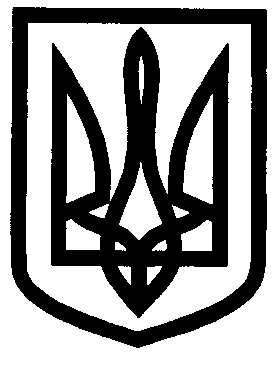 УКРАЇНАУПРАВЛІННЯ ОСВІТИІЗЮМСЬКОЇ МІСЬКОЇ РАДИХАРКІВСЬКОЇ ОБЛАСТІНАКАЗ11.01.2018											№16Відповідно до частини четвертої статті 59 Закону України «Про освіту», частини першої статті 27 Закону України «Про загальну середню освіту», статті 25 Закону України «Про позашкільну освіту»,Частини першої статті 32, статті 26 Закону України «Про дошкільну освіту», на підставі плану - графіка підвищення кваліфікації керівних кадрів та педагогічних працівників навчальних закладів області на IІ півріччя 2017/2018 навчального року (січень − червень), листа КВНЗ «Харківська академія неперервної освіти» від 26.12.2017 року № 1234, Наказ МОНУ «Про затвердження Концептуальних засад розвитку педагогічної освіти в Україні та її інтеграції в Європейський освітній простір» від 31.12.2004 р. № 988; з метою реалізації Політичної пропозиції «Нова українська школа», затвердженої Постановою КМ України та опрацювання Рамки безперервного професійного розвитку вчителів, розробленої Міністерством освіти і науки України, виконання замовлень про підвищення кваліфікації, укладених із урахуванням запитів педагогів, професійної диференціації та замовлень керівників закладів освіти міста Ізюма,НАКАЗУЮ:1. Головному спеціалісту відділу кадрового та правового забезпечення Погорілій Т.В.:1.1. Скоординувати план-графік підвищення кваліфікації керівних кадрів та педагогічних працівників навчальних закладів області на ІІ півріччя 2017/2018 навчального року (січень-червень), із замовленнями навчальних закладів міста Ізюма.До 11.01.2018 року1.2 Забезпечити у ІІ півріччі 2016/2017 навчального року 100 % виконання плану підвищення кваліфікації педагогічних кадрів при КВНЗ «Харківська академія неперервної освіти».1.3. Забезпечити направлення педагогів закладів освіти міста на курси, фахові спецкурси.Згідно з графіком проведення курсів підвищення кваліфікації1.4. Довести до відома керівників навчальних закладів план-графік підвищення кваліфікації керівних кадрів та педагогічних працівників навчальних закладів області на ІІ півріччя 2017/2018 навчального року (січень-червень).До 11.01.2018 року1.5. Доводити до відома керівників закладів освіти накази про відрядження на курси підвищення кваліфікації педагогічних працівників.Щомісяця1.6. Заслухати питання підсумків проходження курсової перепідготовки на нарадах керівників ЗНЗ, ДНЗ за ІІ семестр 2017/2018 навчального року.До 31 травня 2018 року1.7. Надавати направлення педагогам в друкованому вигляді.За тиждень до проходження курсової перепідготовки2. Керівникам закладів освіти:2.1 Дотримуватись виконання замовлень щодо курсової перепідготовки педагогічних працівників у ІІ півріччі 2017/2018 навчального року.Січень-червень 2018 року2.2. Внести до плану внутрішньошкільного контролю вивчення результативності курсової перепідготовки педагогів і проаналізувати його відповідно до результативності навчальних досягнень учнів.Січень-червень 2018 року 2.3. Здійснювати управлінське забезпечення керівництвом самоосвітою педагогів, індивідуальною роботою та відстежувати ефективність цієї діяльності.Січень-червень 2018 року 2.4. Інформувати педагогів про план-графік курсів підвищення кваліфікації на які направляються.Згідно з графіком проведення курсів підвищення кваліфікації2.5. Ознайомлювати педагогічних працівників під особистий підпис з наказами про відрядження на курси підвищення кваліфікації.Січень-червень 2018 року  2.6. Інформувати педагогів про необхідність після повернення з відрядження звітувати про виконання доведеного доручення та використання видатків на відрядження згідно з чинним законодавством протягом 5-ти днів.Січень-червень 2018 року 2.7. Передбачити заздалегідь на місцях відповідну заміну педагогів, які будуть направлені на курси впродовж року, і забезпечити обов’язкове виконання на місцях навчальних планів і програм.Січень-червень 2018 року 3. Персональну відповідальність за виконання планового підвищення кваліфікації педагогічних працівників у закладах освіти покласти на керівників закладів освіти.Січень-червень 2018 року 4. Старшому економісту Лисенко Л.В. складати кошториси витрат на відрядження.5. Головному бухгалтеру Чуркіній В.В. здійснити оплату відряджень відповідно до кошторису.6. Контроль за виконанням даного наказу покласти на начальника відділу кадрового та правового забезпечення Терновську Н.С.Начальник управління освіти						О.П. ЛесикПогорілаПро підвищення кваліфікації педагогічних та керівних кадрів закладів освіти м. Ізюм на курсах та спецкурсах при КВНЗ «Харківська академія неперервної освіти» у               ІІ півріччі 2017/2018 навчального року